Кравченко Сергей ГригорьевичExperience:Position applied for: BoatswainDate of birth: 03.12.1968 (age: 48)Citizenship: UkraineResidence permit in Ukraine: NoCountry of residence: UkraineCity of residence: OdessaPermanent address: Ивановка Одесская обл Б,Деревянко 78 кв 12E-Mail: sergey-k1968@mail.ruU.S. visa: NoE.U. visa: NoUkrainian biometric international passport: Not specifiedDate available from: 01.08.2009English knowledge: PoorMinimum salary: 1500 $ per month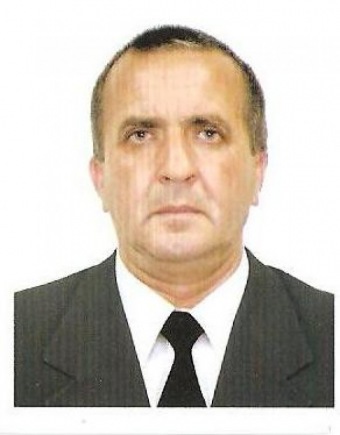 PositionFrom / ToVessel nameVessel typeDWTMEBHPFlagShipownerCrewingAble Seaman07.06.2006-22.11.2006IRENEUniversal Ship22100-BratislavaSudoservisOrdinary Seaman23.12.2005-07.06.2006IRENEUniversal Ship22100-BratnslavaSudoservisAble Seaman10.09.2004-20.09.2005LTBiancoRo-Ro20000-ИталияНормаAble Seaman06.06.2003-14.05.2004ASSEDOPassenger Ship-УкраинаУкраинское морское агенствоOrdinary Seaman25.12.2002-07.04.2003ASSEDOPassenger Ship20000-УкраинаУкраинское морское агенство